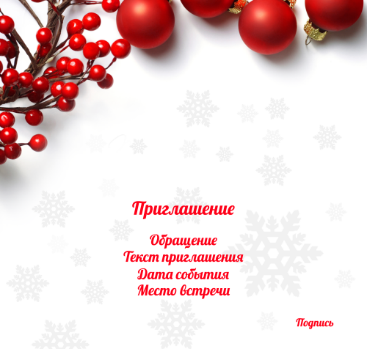 ШАНОВНІ КОЛЕГИ!19 грудня 2021р. відбудетьсяурочисте святкуванняпрофесійного свята Дня Адвокатури.Початок о 13 годині 19 грудня 2021р.Закінчення без обмежень.Місце проведення: ресторан «ВОСТОК»м.Херсон, Кіндійське шосе (вул.Чорновола, 54)Запрошуємо адвокатів, помічників та стажистів адвокатів на свято професії.Участь безкоштовна.Захід фінансується Радою адвокатів Херсонської області.В програмі святковий стіл, дискотека, привітання.З вас — гарний настрій та стан здоров’ята пляшка улюбленого напою (з собою).Святкування проводиться з додержанням протиепідеміологічних заходів.ЧЕКАЄМО НА ВАС!!!!     Довідки за телефоном (0552) 49-03-35, +38(099)1184738